 Home Learning – Summer Term 2 Week 7Under the Sea – Summer!As a guide, we would expect children to do at least three of the literacy activities per week and at least one of the topic activities. We would also expect children to read, practice the sounds of the week (phonics) and complete doodle maths on a daily basis (See the separate suggested timetable for more support if needed)If you do not have the weekly book available at home, we have provided a you tube link for your child to listen to the story. Daily phonics/reading – see separate overview for Mrs.Bacon/Mrs.Sharphouse and Mrs.Witham’s phonics group.In terms of reading, we have set each child an account up on Epic reading. This will allow them to access reading books online. Head to www.getepic.com/students and follow the instructions below.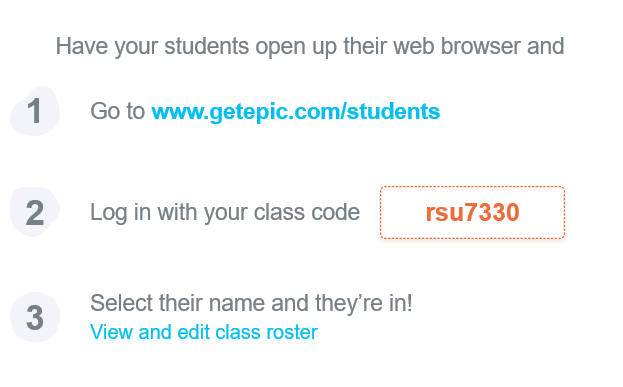 Daily Maths – please continue to use Doodle Maths where we will set challenges for the children. The ‘White Rose Home Learning Programme’ is also fantastic if you wish to have a go. Follow this link https://whiterosemaths.com/homelearning/ and click on the Early Years group on the right hand side of the screen. Weekly focusLiteracy activities (sheets attached)Weekly topic activity ideas‘Handa’s Surprise’ by Eileen Browne.https://www.youtube.com/watch?v=XyIV_xYi0as‘Summer Days and Nights’ by Herbert Wong Lee.https://www.youtube.com/watch?v=aPwcsNk18c4https://www.youtube.com/watch?v=j5TfR_TysXo This version rapped with music! Sun Safety – Wrap, Splat, Hat!Listen and watch the story Handa’s Surprise.What do you think the ‘surprise’ was in the story? Those cheeky animals! Have a go at re-telling the story in your own words, or write about your favourite part of the story. In your books, write the full date at the top of the page, then the title below it – Handa’s Surprise. Summer acrostic poem: look at the sheet with SUMMER written down the side of the page. Write a sentence about summer but starting with those letters eg Splashing in my paddling pool.Underneath the tall tree to get some shade etc. Be imaginative and use some adjectives please.Listen to the story ‘Summer days and nights’ – there are a lot of rhyming words – can you spot them? Then complete the sheet, thinking of more rhyming words.I love the rapped version too! Please let me know if you liked that version too!Summer Poetry – read the poems on the sheet attached. Have a go at writing your own summer poem on the ‘sun’ paper. Summer Challenge – have a look at the sheet and see if you can complete these challenges!Watch the powerpoint on how to keep safe in the sun. Make a poster on how you can be safe – you can use the words –‘Wrap Splat Hat’  to help you.Summer-themed colouring sheets:Topsy and Tim go camping in this video? Have you been camping? Perhaps you could make a den in your garden and do some daytime camping. You could have a picnic in your den.Shell pictures – if you have any shells, can you make a beach picture? Or you could use stones and sticks from the garden to make a picture of something summery.  